 Antigua Yacht Club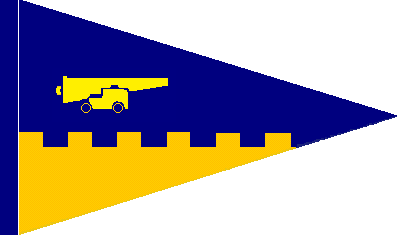 			     English Harbour, Antigua, West IndiesOffice Tel/Fax: (268) 460-1799email: ayc@yachtclub.agwebsite: www.antiguayachtclub.comNotice Of Race & Sailing InstructionsThe Antigua Yacht Club Hightide Series 202111th, 18nd  DecemberOrganising Authority: Antigua Yacht ClubThe Race will be known as “The Hightide Series” and will consist of a series of five races.The Series will be completed if one or more races are completed. Rules: The race will be governed by ISAF SSR (The Racing Rules of Sailing) 2021-2024.Eligibility and Entry.  											 Classes: There will be two classes – class A (racers and high-performance boats) and class B (cruisers, smaller boats and lesser performance boats).  Should the entry be only 6 boats or less then there will be one combined class A.  If there are sufficient entries, a third class may be used for cruisers, classic yachts and workboats and for those yachts who either have no rating or who wish to race less seriously.  These yachts will be given an appropriate AYC rating.  Obvious performance yachts will not be allowed to enter this class. Classes will be allocated by the Organizers and skippers will be informed of their class at the Skippers Briefing or no later than the first warning signal for the event.Ratings: For both classes A and B current 2021 CSA ratings will be used.  If a boat has an outdated rating – 2019 or 2018, it may be accepted after updating by the organizers.  Ratings prior to 2018 are unlikely to be accepted. Any boats that do not have a valid CSA rating may race on a fun basis and will be allocated a start time, given a finish time and place in the fleet but will not qualify for any prizes.CSA Sail Wardrobe: A declaration for the series must be made at the skippers briefing.Entry Fees: All yachts the entry fee is EC$200 can be paid in cash at skippers briefing or by credit card over the phone to the AYC office 460 1799.Schedule: Friday 10th December		18.00 Skippers Briefing at AYC Events CentreSaturday 11th December	11.00 Race 1 start, subsequent starts after yachts have finished the previous race                                                 Saturday 18th December 	11.00 Race 4 start, subsequent starts after yachts have finished the previous race                                                Courses: Will be on the South and East Coast of Antigua between Old Road Bluff and Willoughby Bay. Courses will be announced on the what’s app group and on the radio ch 12 before each race. Course diagrams will be shared on the what’s app group. It is our intention on one of the Saturdays to race from Falmouth Harbour to Willoughby Bay and have a windward leeward race in Willoughby bay and race back to Falmouth in the afternoon the other Saturday we will have 2 races starting and finishing in Falmouth Harbour with courses on the South Coast.Starting Procedure - Will be in accordance with RRS 26 (5:4:1:Go)The 1st warning signal for the day will be at 5 minutes prior to the advertised time of the start.1st Start (if applicable) Fun/Cruiser Class Warning signal is a RED Flag2nd Start Class B Warning signal is a YELLOW Flag3rd Start Class A Warning signal is a GREEN FlagThe Preparatory (4 minutes) signal for each class will be indicated by the raising of flag P (or a solid BLUE Flag) which is dropped at 1 minute prior to the start.  The Class Warning are lowered at the start.A sound signal ‘may’ also be given to draw attention to the flags.Note: Depending on the number of entries, two or more classes may be combined for starting. This would be indicated by flying the appropriate class flags together at the Warning signal. Other Signals and Procedures: Postponement, Shorten Course, etc. shall be in accordance with RRS.Time Limits: For races 1 to 5 will be 30 minutes after the first boat in class finishes.Protests:  protest procedure must comply with World Sailing RRS part 5 section A  and must be submitted in writing to the Race Officer within 60 minutes of the protesting boat’s last finish of the day. Protests will be heard at the AYC as soon as possible. A protest jury will be convened from IJ’s NJ’s or knowledgeable local yachtsmen not involved in the incident.Scoring: Will be RRS Appendix A, Low Point system, amended as follows:-  Races 1-5;Finishing -  points equal to finishing place in that raceDNS/F/C  - points equal to one more than the number of entries in that raceDSQ          - points equal to two more than the number of entries in that racePrizes: there maybe be prizesVHF Communications: The Committee Boat and Race Officer will use CH 12, which all yachts will be expected to monitor. Failure to hear any verbal instructions, properly put out, will not be grounds for protest or redress.Insurance: Each skipper is responsible for his own liability via insurance or otherwise. Antigua Yacht Club have no legal liability whatsoever for any incident or damage arising to boats or persons or their conduct elated to this event. All boats take part on this understanding.Safety: It is each Skipper’s obligation to be wholly responsible for the safety of their vessel and crew.     Yachts are asked to notify the Committee Boat of their intention to retire from the race. In event of serious danger, yachts are to call in to Committee Boat immediately and to contact ABSAR by telephone (464-1234) or use VHF CH 16. All other close-by yachts are then obligated to stand-by and offer assistance in such a situation.All up to date info will be shared on the what’s app group.Richard ArcherAYC Fleet Captain+ 1 268 783 5217captrarcher@gmail.comwhat’s app +1 401 239 6226message me if you want to join the what’s app group or call with Questions.